Huidtherapie							Prijs		Verzekerde zorgAcnetherapieAcne basis						€ 52,50	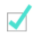 Uitgebreide dieptereiniging inclusief scrub, masker en dagverzorgingAcne IMPROVE 						€ 75,-		Intensieve huidverbetering door een specifieke peelingCamouflagetherapie	Dermacolor						€ 70,-			Kleurbepaling en camouflageles excl. productenDermcolor producten 					prijs afhankelijk van aantal kleurenLycogel 						€ 67,75Elektrische Epilatie	30 min							€ 40,-			45 min							€ 52,50	60 min							€ 70,-	Electro Coagulatie	1-3 oneffenheden/bloedvaatjes per behandeling	€ 25,-	3-10 oneffenheden/bloedvaatjes per behandeling	€ 50,-> 10 oneffenheden/bloedvaatjes per behandeling	€ 75,-Microneedling	Gelaat en hals incl. massage/masker			€ 150,-	Deelbehandeling					€ 80,-	Litteken						€ 80,- 		Littekentherapie	Microneedling						€ 80,-		Littekenmassage					prijs vastgesteld door zorgverzekeraar 	IMAGE peel							€ 75,-Bindweefselmassage	Gelaat							€ 45,-	Billen/benen						€ 67,75	+ I-peel							€ 105,-Gezichtsbehandelingen	Facial Basis						€ 52,50	Reiniging, scrub, dieptereiniging en dagverzorging	Facial De Luxe						€ 75,-	Facial Basis + masker en nek- en schoudermassage		Facial All-Inclusive					€ 90,-	Facial De luxe + harsen en/of verven wimpers en/of wenkbrauwen	Facial IMPROVE					           + € 30,-	Facial basis, Deluxe of All-in + bindweefselmassage	Wimpers/wenkbrauwen verven los			€ 25,-	Wimpers/wenkbrauwen verven i.c.m. behandeling 	€ 15,-	Harsen bovenlip					€ 15,-	Harsen bovenlip i.c.m. behandeling			€ 10,-Productadvies							€ 35,-								Gratis bij behandeling en/of aankoop van productenOedeemtherapieOedeemtherapie						eerste 20 behandelingen uit aanvullende								verzekering, daarna basisverzekering (of eerst eigen								risico).Aanmeten steunkousen					vergoeding uit de basisverzekeringAanmeten mobilisatiekleding					vergoeding uit de basisverzekeringWondverzorging						eerste 20 behandelingen uit aanvullende								verzekering, daarna basisverzekering (of eerst eigen								Risico).Lasertherapie5% korting bij combinatie behandeling Ontharen								Bovenlip of kin							€ 50,-		Bovenlip en kin							€ 65,-Bakkebaarden							€ 65,-		Gelaat (bovenlip, kin en wangen)				€ 80,-		Gelaat + hals							€ 100,-		Wenkbrauwen							€ 50,-	Oksels								€ 65,-Tepels								€ 65,-Bikini lijn klein							€ 65,-Bikini lijn middel						€ 80,-Bikini lijn groot							€ 100,-Streepje onderbuik						€ 65,-Onderarmen							€ 100,-Bovenarmen							€ 100,-Armen totaal							€ 150,-Onderbenen							€ 150,-Bovenbenen							€ 150,-Benen totaal							€ 250,-Rug								€ 150,-Borst								€ 150,-VaatafwijkingenNeus of kin							€ 50,-Neus en kin							€ 75,-Wangen							€ 75,-Neus, wangen en kin						€ 100,-